Organisation des Séances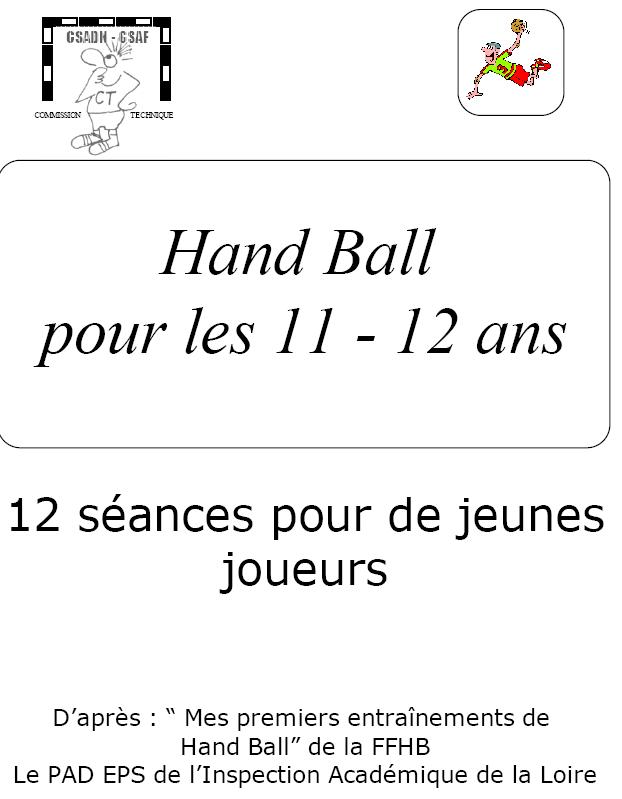 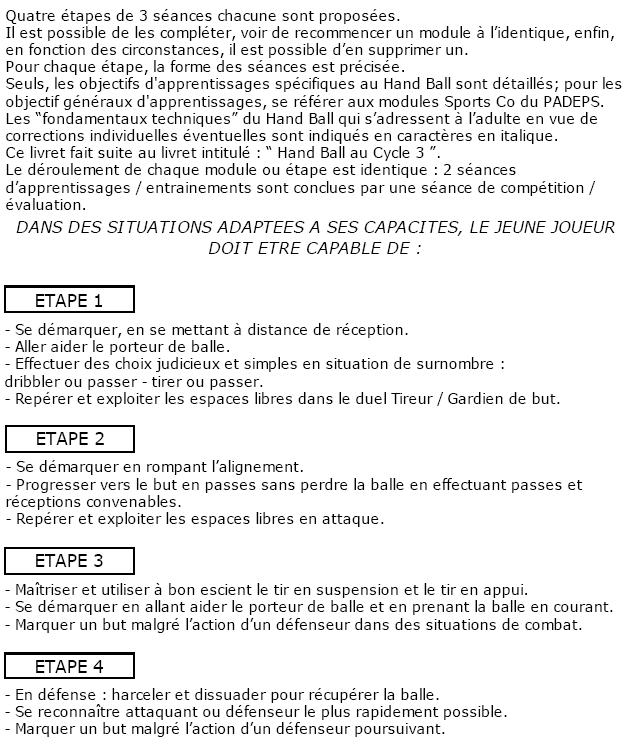 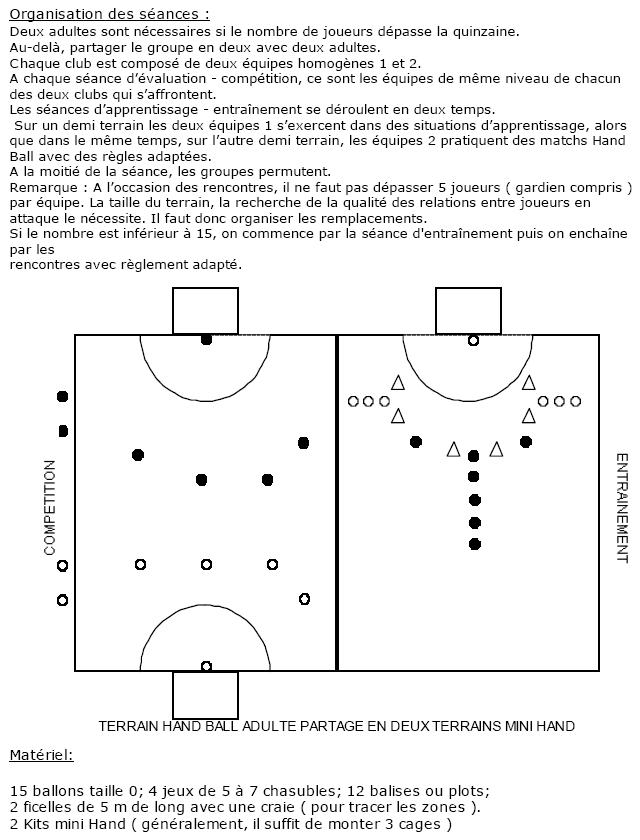 Etape 1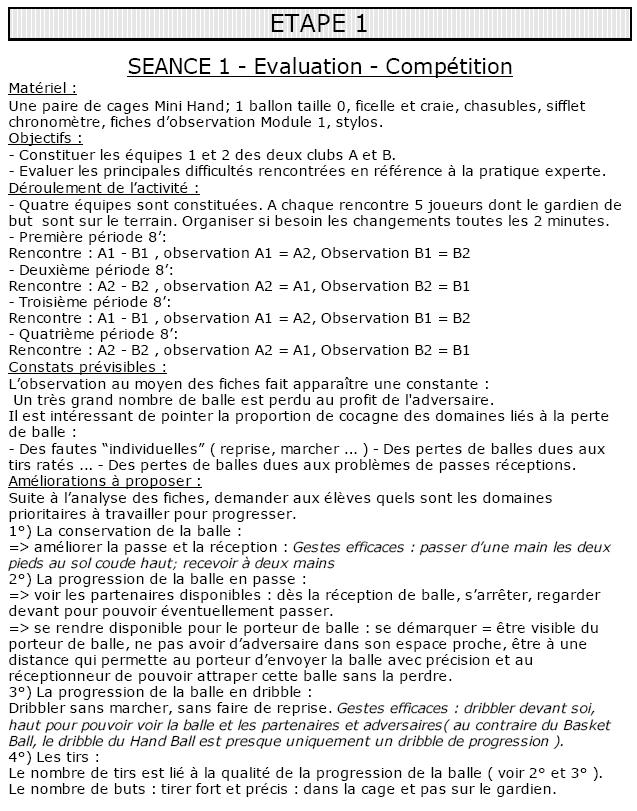 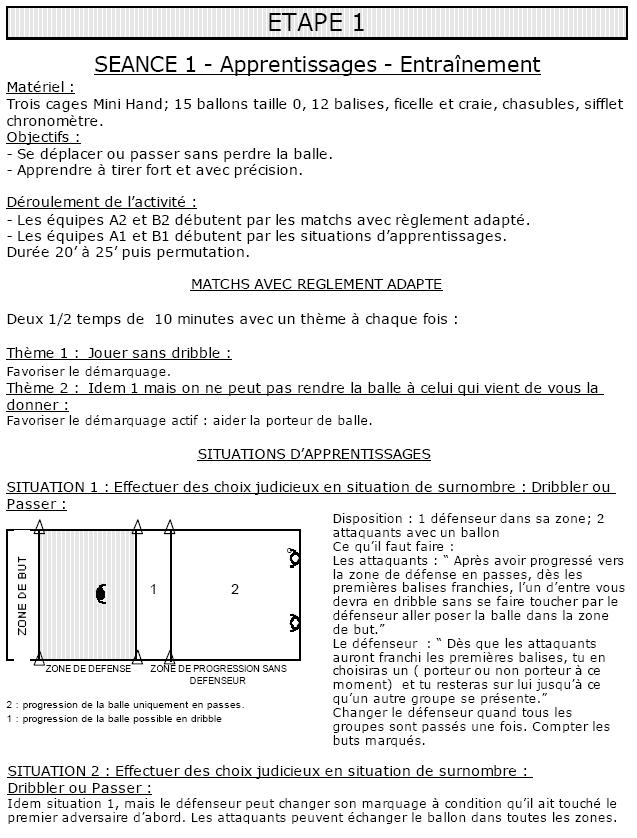 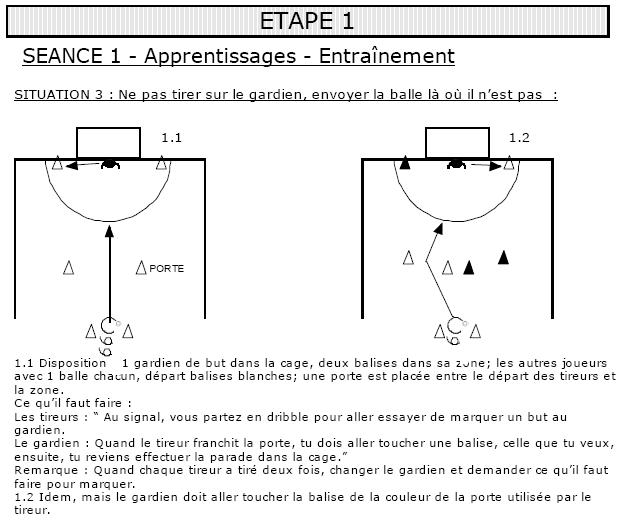 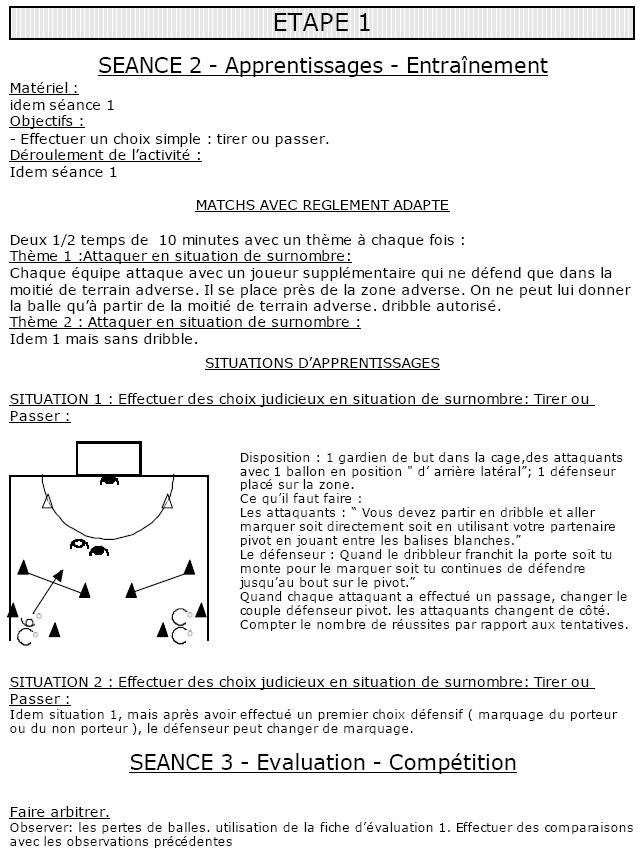 Etape 2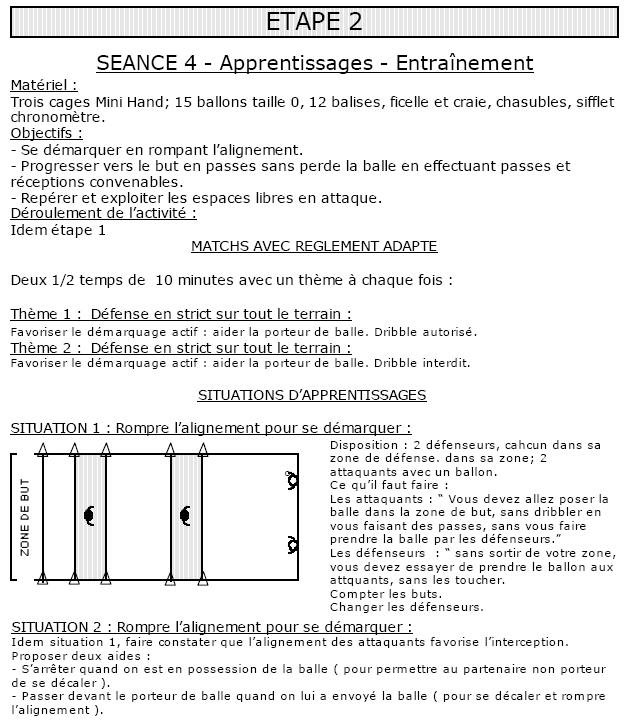 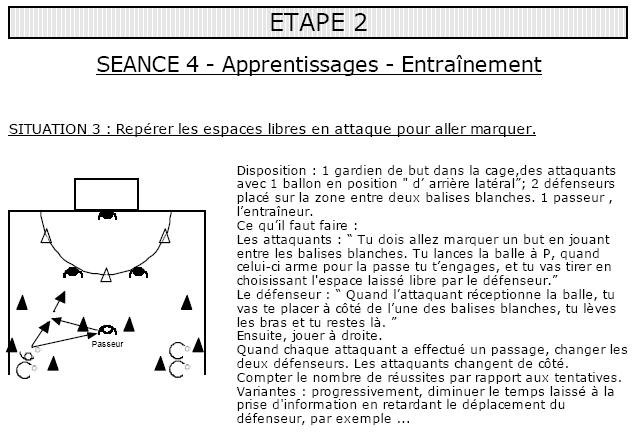 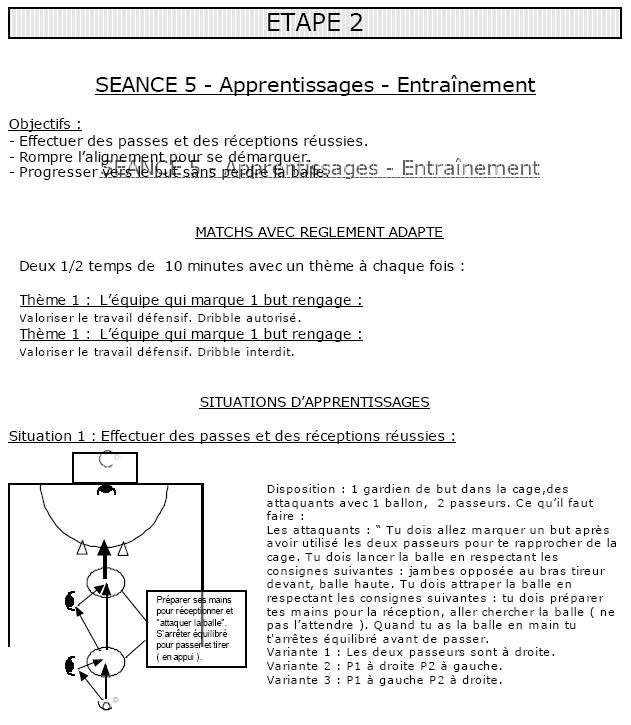 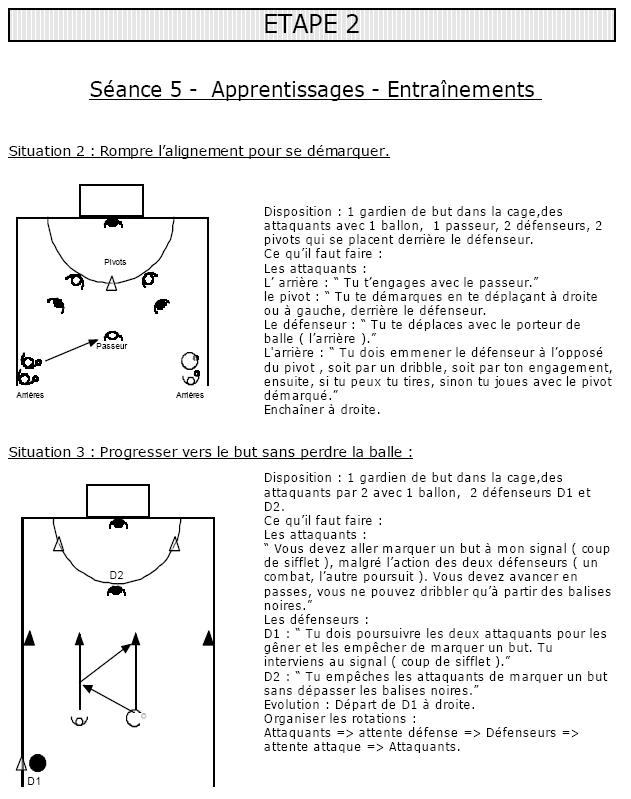 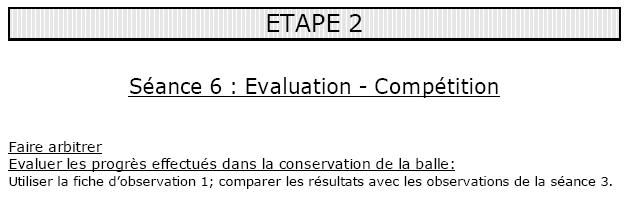 Etape 3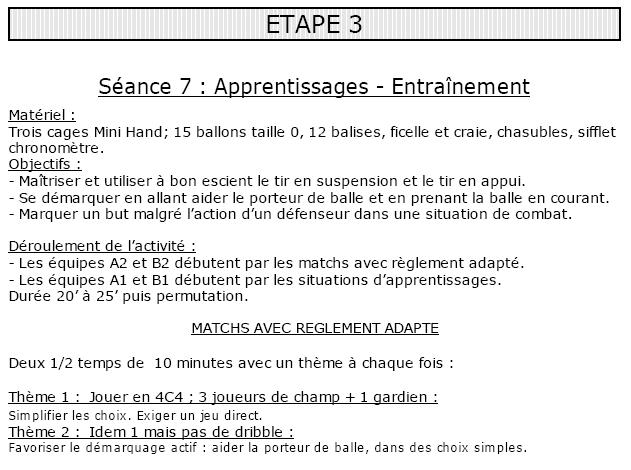 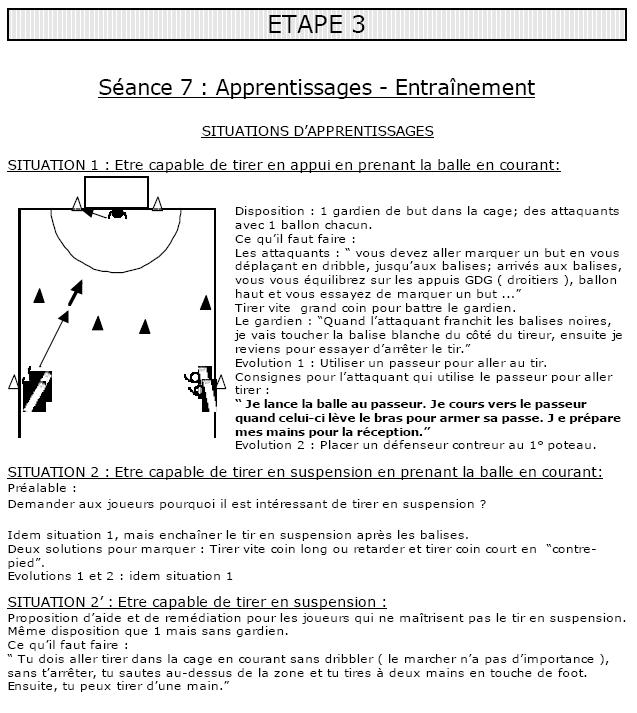 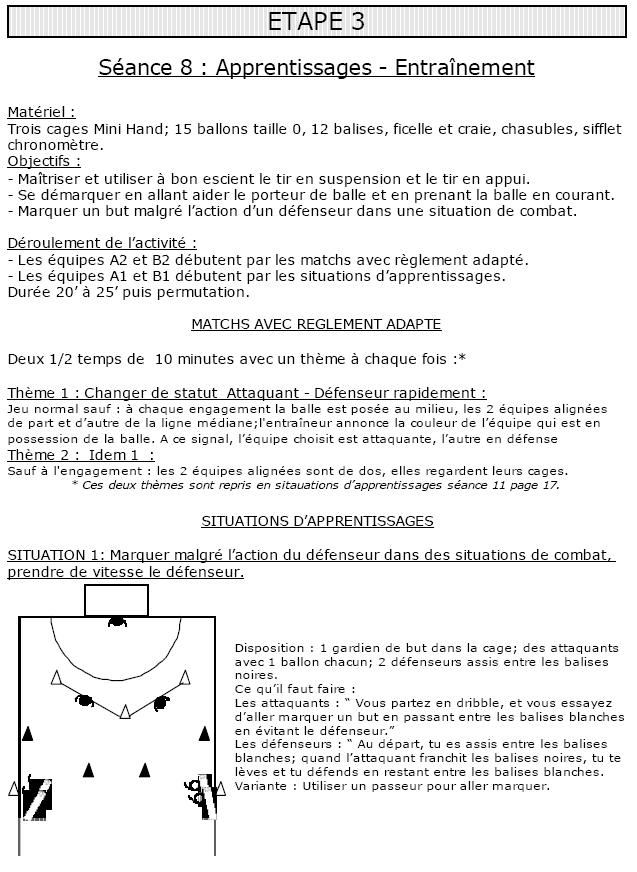 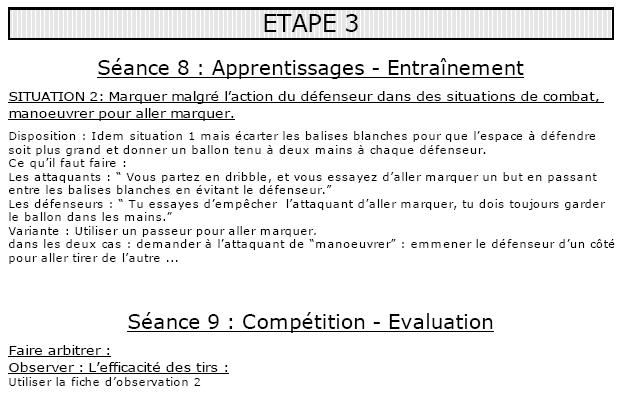 Etape 4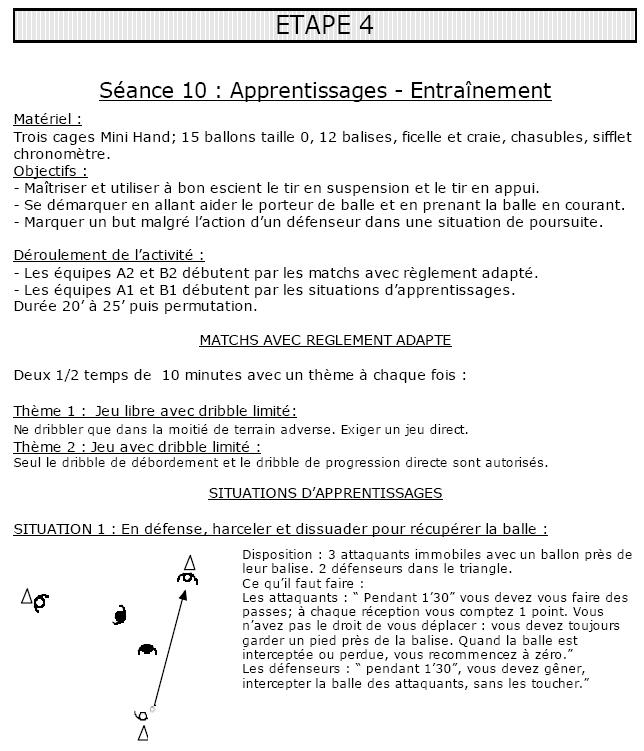 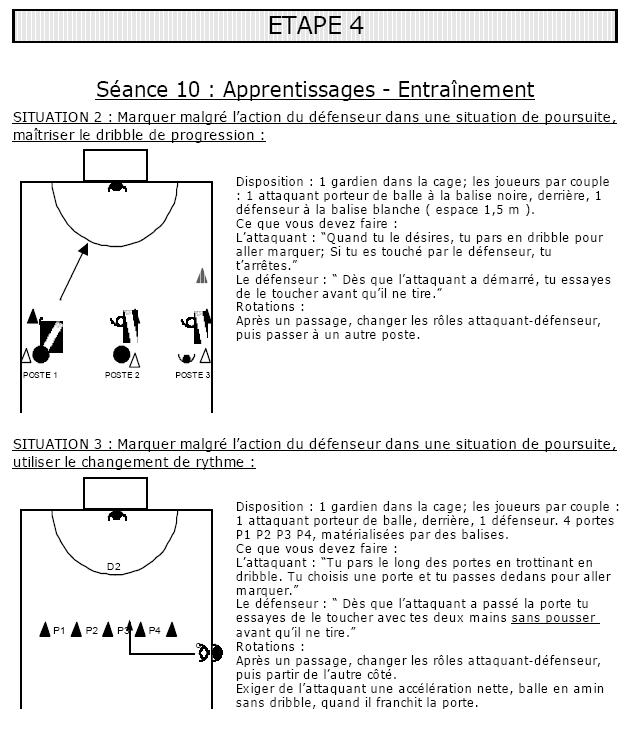 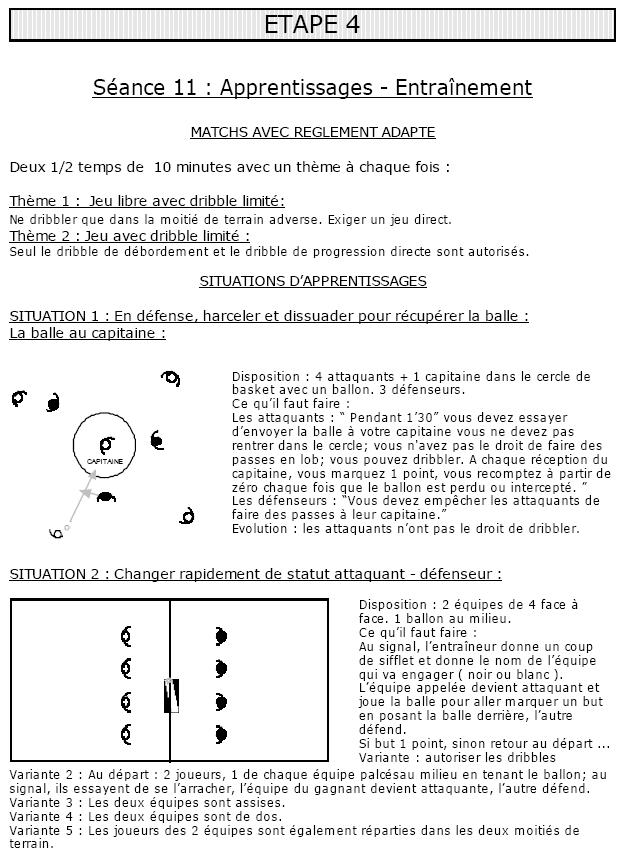 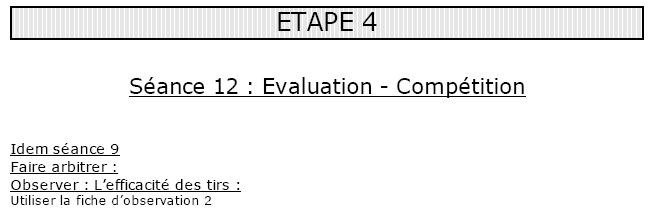 Fiches d'Observation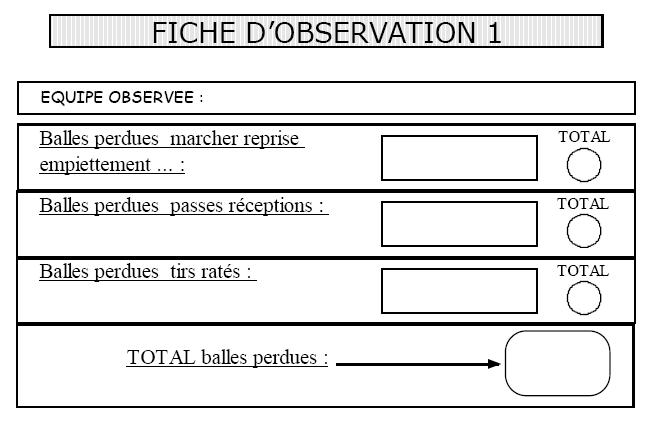 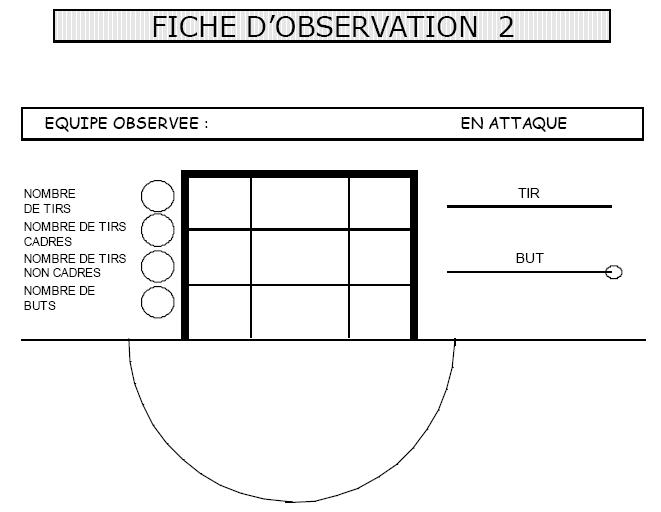 Handball pour les 11-12 Ans :Organisation des Séances
Etape 1
Etape 2
Etape 3
Etape 4
Fiches d'Observation